www.MAPE.org 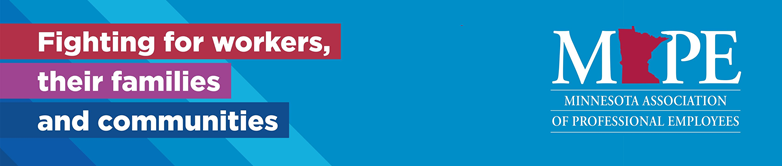 Local 1101 Monthly MeetingDate/Time: Thursday, October 14th, 2021 at 11:30 a.m. Participants: 28Location: Virtual Meeting until further notice—link: https://zoom.us/j/5423685732?pwd=RzZwdU1SdVdWQ3ZweW9SSlAydmZZdz09 A recording will be sent out after meeting and a link will also be included in the minutes.(formerly at U Garden Restaurant, 2725 University Ave SE, Minneapolis, MN 55414)Minutes	Call to order – 1131 by Halie/ Approval of September meeting minutes- Andy Given/Jack RusinoffRegion 11 Director’s Report (Jessica): No report given—no meeting last month.Treasurer’s Report (Rosie): 18,187.00 /606.01 in local account. $100 Kathy Fodness gift card spent. $250 on U Garden gift cardsMembership Committee Report (Rob)--welcome new members!Membership is steady and Rob continues to reach out to non-members.One new member present today.Last percentage of membership was approximately 67%.Co-Lead Steward Report (Marlana): Kathy Fodness retired October 1, 2021, retirement party was last Tuesday. Resources from an Anti-Bullying campaign were awarded to MAPE.Janaya Martin replaces Kathy.Social Welfare Committee Report (Jennifer/Adam): No report.Any announcements from members?Reports DEED labor relations rep in HR John Erickson passed away unexpectedly last Friday.  Jacqueline Lyaruu-Macha is serving this role in the interim. (Alana)Combined Charities campaign Committee at DOC. We have seen a decrease in participation since going virtual. Everyone is encouraged to contribute as the resources are needed. Please check it out (Kevin). Every Tuesday and Thursday there is online “Lunch and Learn.” Contract update (Adam) : SER committee met last Friday, discussed labor contracts as bargained.Helpful discussions occurred and Commissioner of MMB was present.Voted to send contract to full legislator/ 9 votes for and 1 against.Legislator may have had a heavy hand in law enforcement contract with aggressive increase across the board for retention and they helped to develop that contract.Voted collectively on the contracts not individually.Goes before legislator in the spring for approval. Increase of 2.5% will be seen in the December 17th payroll as well as back pay to July 1.Business Agent Report (Debbie):Contract is in place or active while awaiting full approval. Meet and Confer will now be allowed 12 persons. DOC and DEED are working on this process.DEED Meet and Confer Chair has taken a new position. MAPE is keeping an FAQ regarding the issues surrounding COVID. Continue to want to bargain regarding these issues, but MMB is unresponsive.Old BusinessSeptember meeting recording link: https://us06web.zoom.us/rec/share/W7C3jNU36lZoaiFfw_WHaEnr3tqtBlCUzDkiYzjmPHyStIvFI4nRY2RgCq3EJQFh.faBzLX9XBo_9Ofm4 Passcode: AR8+FR%#New BusinessOur contract is in interim effect as the SER overwhelmingly voted to approve it! https://mape.org/news/legislative-committee-passes-mapes-contract-interim-basis Delegate Assembly update: https://mape.org/news/2021-resolution-summaries Congrats to Adam Novotny for winning the Betty Rogers award (an annual recognition to a Minnesota government professional for outstanding union achievement)! https://mape.org/news/members-honored-delegate-assembly-2021 Testing/vaccination FAQ: https://mape.org/frequently-asked-questions-about-mmbs-vaccine-and-testing-requirements DOC Statewide Meet and Confer Team looking for three more members! Please submit your application through this link. Applications will be accepted until Wednesday, October 27th.  DEED is also seeking applicants for their statewide Meet and Confer team!Please send charitable nominations for our Oct/Nov/Dec quarterly $1,000 donation to Halie by November 5th.  Reminder that only new nominations will be considered (although you can still nominate previously considered charities!).Remember to vote on November 2!  We are allowed by law (and our contract) time for voting. Members should remember to work with their supervisors to arrange for voting time.Annual holiday/winter giving campaign benefitting Gifts for Seniors https://www.giftsforseniors.org/ Alana suggests donations to soldiers stationed in Afghanistan or asks that we consider asking Foot Locker or another shoe vendor to donate.Open enrollment is approaching! October 28 through November 17. And don’t forget, if you earn 300 points by Oct. 31, you'll get $70 off your individual deductible next year—report it in Virgin Pulse (a flu shot is worth 100 points!). Learn more about our well-being program. Monthly attendance drawing for one $25 U Garden gift card Birthday: 5/15 – Winner M. Pechous.Next Meeting Date: Thursday, November 4th, 2021 at 11:30 a.m. (first Thursday of the month due to the second Thursday being a holiday).Adjourned: Andy Given/Rose Widell 12:07.Local 1101 Leadership TeamRegion 11 Director: 		Jessica Raptis, DOC 651-361-7325, Jessica.Raptis@state.mn.us President:			Halie Rostberg, DOC, 651-361-7358, Halie.Rostberg@state.mn.usVice President:		Kevin Nelson, DOC, 651-402-0404, Kevin.Nelson@state.mn.us Secretary:			Michele Wilson, DOC, 651-285-8697, michele.l.wilson@state.mn.usMembership Secretary:	Rob Hobson, SSB, 651-539-2350, Robert.Hobson@state.mn.usTreasurer:			Rosie Widell, DOC, 651-361-7261, Rose.Widell@state.mn.usContract MAPE Agent:	Janaya Martin, MAPE/Central, 651-270-8363, jmartin@mape.org Organizing MAPE Agent:	Debbie Prokopf, MAPE/Central, 651-287-8762, dprokopf@mape.orgNegotiations:			Adam Novotny, DOC, 651-361-8762, Adam.Novotny@state.mn.usSocial Welfare Committee:	Adam Novotny and Jennifer PaulusRegion 11 Co-Lead Stewards:	Marlana Balk, DOC (1101), 651-308-4442, Marlana.Balk@state.mn.us 				Laura Heezen, MDVA (1102), 612-548-5774, Laura.Heezen@state.mn.us Local 1101 MAPE StewardsMarlana Balk, DOC, 651-308-4442Jared Golde, DOC, 651-361-7207Rob Hobson, SSB, 651-539-1108Lana Hogan, DEED, 651-642-0705Brianne Lucio, DHR, 651-539-1108Kevin Nelson, DOC, 651-402-0404Adam Novotny, DOC, 651-508-2245Jennifer Paulus, DOC, 651-361-7614Jessica Raptis, DOC, 651-361-7325Mary Reis, DEED, 651-539-4156Halie Rostberg, DOC, 651-361-7358Alana Strickler, SSB, 651-539-2291Elaine Valadez, DHR, 651-539-1101Rosie Widell, DOC, 651-361-7261Michele Wilson, DOC, 651-285-8697